Journal de bordPRÉSCOLAIRE / PRIMAIRE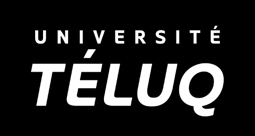 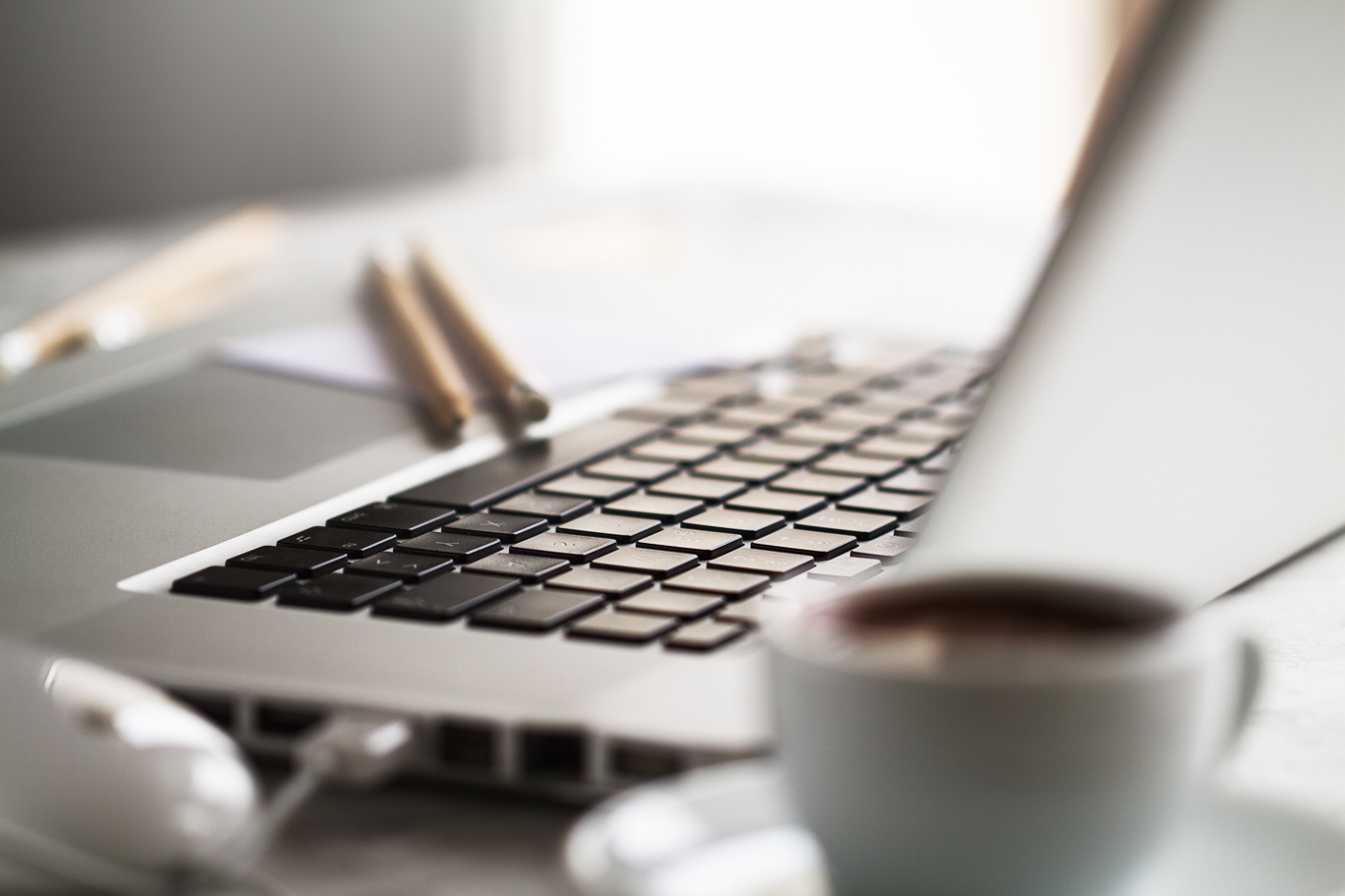 Journal de bordModule 1
PréscolaireSYNTHÈSE DU MODULERéfléchir à l’adaptation des activités vécues habituellement en classe pour un contexte d’enseignement à distance. Choisir des activités qui favorisent les interactions et le jeu en alternance entre les modes synchrone et asynchrone.Trouver des situations d’apprentissage qui optimisent le développement global en contexte d’enseignement à distance.Déterminer si les logiciels, les outils et les plateformes numériques représentent un apport pour l’apprentissage (valeur ajoutée).Notes personnelles sur les objectifs du moduleComment puis-je adapter une activité vécue habituellement en classe pour le contexte d’enseignement à distance? En alternant les modes synchrone et asynchrone, comment puis-je optimiser le développement global des enfants et favoriser leurs apprentissages par le jeu?De quelle manière pourrais-je engager les enfants dans des interactions en contexte de formation à distance?